ECOOL RESOURCES LTD.CONTENTSOVER VIEW	GENERAL INFORMATION OF THE ORGANIZATIONQUALITY STATEMENTFLOW OF MANAGEMENTOUR TECHNICAL EXPERTSSERVICES WE OFFER:Evaporative Cooling system Evaporative air CoolerVentilation exhaust fan.Evaporative Cooling padAxial blower fanCooling tower and  its spare partsFire Proof Door/ Emergency Exit Door                                 OUR SIGNIFICANT CLIENTS                                    List of toolsECOOL RESOURCES LTDHouse- 643(1st floor),Road-10,Avenue-03, DOHS Mirpur, Dhaka. BangladeshPhone-880-1714092912Email- info@ecoolbd.comWeb: www.ecoolbd.comFacebook; www.facebook.com/ecoolbdWe are the pioneers of the evaporative cooling mechanisms for factory cooling in Bangladesh! It’s a simple technique which we have mastered and perfected and today we supply this machinery all over Bangladesh from all over the world. That is the smartness of our engineering – it’s simple, its effective and it’s also cost-effective!We import machinery of the top quality from all over the world. Our product listing is already huge, but if you think you need something else, we will happily get it for you from any corner of the world. This dedication to our clients is what keeps us at the top of our game, and it’s also what keeps our customers so pleased with us.We are proud to find ourselves amongst the top companies for employee satisfaction. We have an experienced support team offering round the clock customer care. We provide maintenance services and regular servicing options with reminders for part or machine replacement.But the best part – we keep your factories cool so that you can work worry-free! Once you start doing business with us, all the responsibility is ours.What We DoTemperatures in high-friction, compact work places such as garments factories can easily exceed the healthy levels. This exposes the factories to excessive risk of overheating and fire, in addition to causing discomfort to the workers and harming the machinery. Product quality and worker productivity decreases. Such unwanted outcomes can be avoided by simply installing a proper cooling system. While air conditioning or refrigeration systems can be too expensive for factories, our evaporative cooling solutions have the advantage of being suitable for large spaces and they come at comparatively low prices! Using the simple technique of evaporation of water into the airstreams, our evaporative cooling machinery can reduce your factory temperature by up to 12 degrees.We will personally visit your factory and determine which cooling method is most suitable for it. Our engineers will make all the necessary observations and design exactly what you need, specific to your factory’s individual requirements! You can just sit back and relax as our efficient installation team sets up the cooling apparatus within a matter of days of your order. Soon you will feel the cool breeze of our evaporative cooling tower in your factory and watch as worker productivity and product quality improves overnight!Basic InformationName:			             ECOOL RESOURCES LTD. Address                                    House-643(1st floor),Road-10,Avenue-03,Mirpur DOHS,Dhaka. BangladeshMobile				01714092912, Email Address:		info@ecoolbd.com, rana@ecoolbd.comWeb Address:			www.ecoolbd.comYear of Establishment		2007Trade License No		02- 03963VAT Registration No		17011049800VAT Area Code                      170101Company TIN Number           897063238220/ Circle-183, Taxes Zone-09, DhakaTin No of Director                   Masud Rana                                                 Tin No. 748467729169/Taxes Circle-061, Taxes Zone-03, DhakaBank Certificate:Bank Name                             Jamuna Bank Limited	Account Title:                    	Ecool Resources Ltd.Current Account No	      	00010210013474Branch                                     MohakhaliBank Name                             Bank Alfalah 	Account Title:                    	Ecool Resources Ltd.Current Account No                070801870055Branch                                     MirpurFacility of the Organization:Office area			1100 square fitWorkshop area                        two, Each area 3600 square fitTruck				2 nos (1000Kg each)Flow of ManagementOur Technical Experts:ECOOL RESOURCES LTD’S EXECUTIVE AND Engineers are experienced in a wide range of project activities. Our employee stays abreast of the latest developments in the industry, allowing us to provide our clients with the most appropriate solutions to meet their needs.Quality Statement:Ecool  Resources Ltd. is  the pioneers of the evaporative cooling mechanisms for factory cooling in Bangladesh . Ecool imports and distributes quality fans and ventilation products, Cooling tower, axial fan, fire exit door, industrial rack  throughout  Bangladesh.  To provide excellence in quality, service and customer satisfaction which are quality goals of our team are toMake client service our top priority.Ensure design quality through an attitude of prevention rather than detectionEncourage continuous improvement of design through engineering development, automation and Improvement of project management processes.Provide well planned and through engineering designs proven technologies.Produce engineering documents which are clear, concise and professional.  Quality assurance starts with an attitude of prevention rather than detection because quality is defined by the client; quality assurance begins with an accurate assessment of your needs. We will start by listening to your needs and objectives for your project and we will design accordingly.          The needs assessment including –Return on InvestmentBudgetServiceabilitySustainabilityCost of MaintenanceCost of OperationFlexibilityReliability SERVICES AND PRODUCTS:We boast a vast range of products. Here are just some of them which you can explore. We will always cater to your specific needs and no amount of work is too much for us to get your factory the best cooling mechanism!Evaporative Cooling and ventilation SystemEvaporative Cooling SystemsEvaporative Air CoolerEvaporative Cooling PadIndustrial Exhaust Fan (All shapes and sizes)Roof-Mounted Exhaust FanWind TurbineAxial Blower FanCentrifugal Blower FanIn addition, for your convenience we also bring in products for your factory’s safety and utility!     Utility Products:Industrial Rack (All sizes)Textile MachineryEvaporative Cooling Tower and its partsEvaporative cooling and ventilation system:Ecool  equipment and associated brands are recognized by leading mechanical consultantsthroughout  Bangladesh. In cooperation with consultants, project engineers and designers  ecool can ensure the continued availability of economical, efficient and leading ventilation technology.ServiceAll kind of Support Structure Fabrication and Installation of cooling system.Erection, Fabrication and Installation of Evaporative air cooler.All types Duct Fabrication with Insulation and installation works axial blower fan.SUPPLY:Supply of  Different size of Cooling padSupply of all size ventilation exhaust fanSupply of ventilation roof fan and natural drought fan.Supply of cooling pad aluminum frame.Supply of support Structure.Supply of Axial blower and Centrifugal FanPRODUCT OF ECOOL RESOURCES LTD. 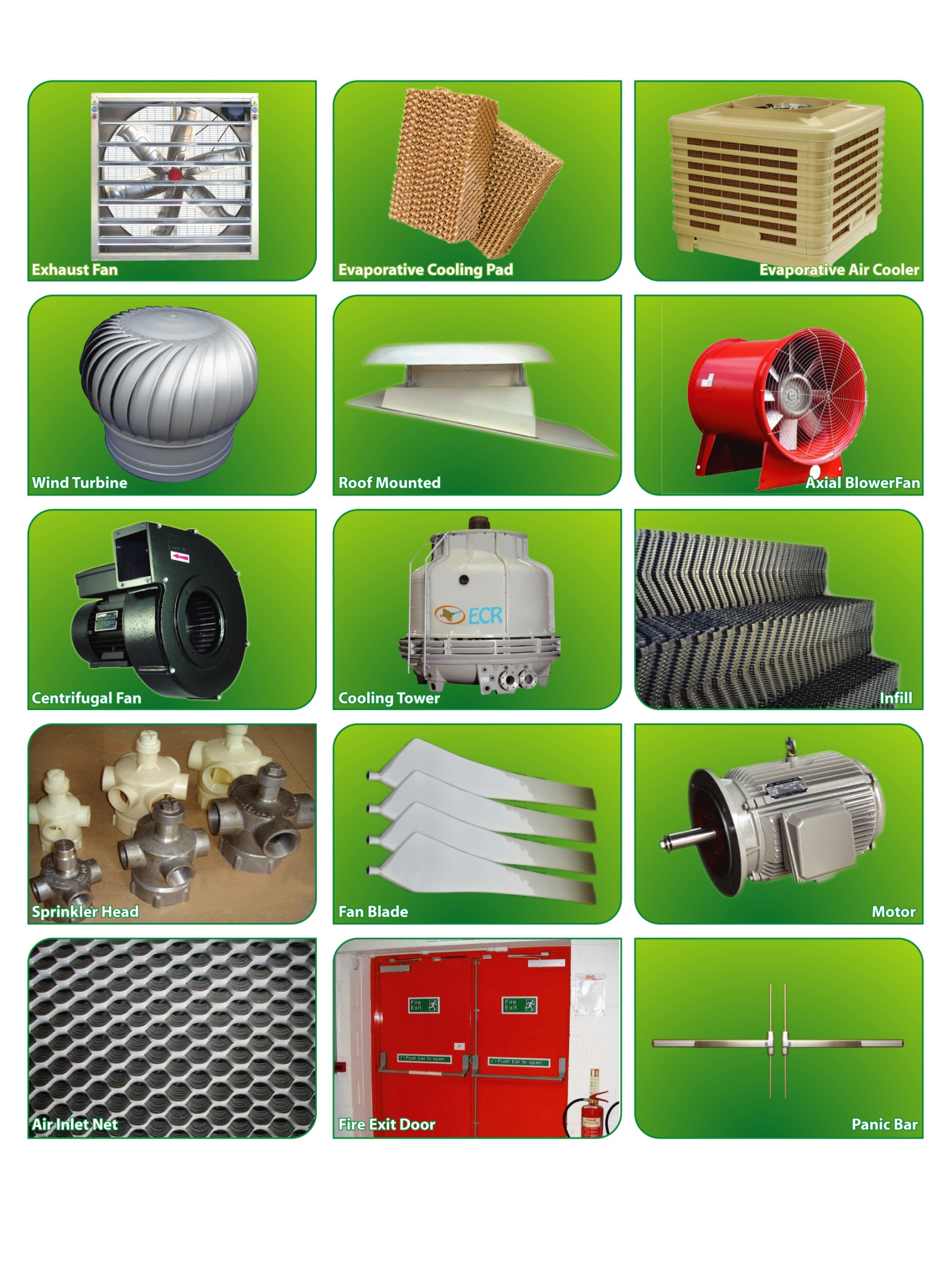 INSTALLATION PICTURE OF OUR PRODUCT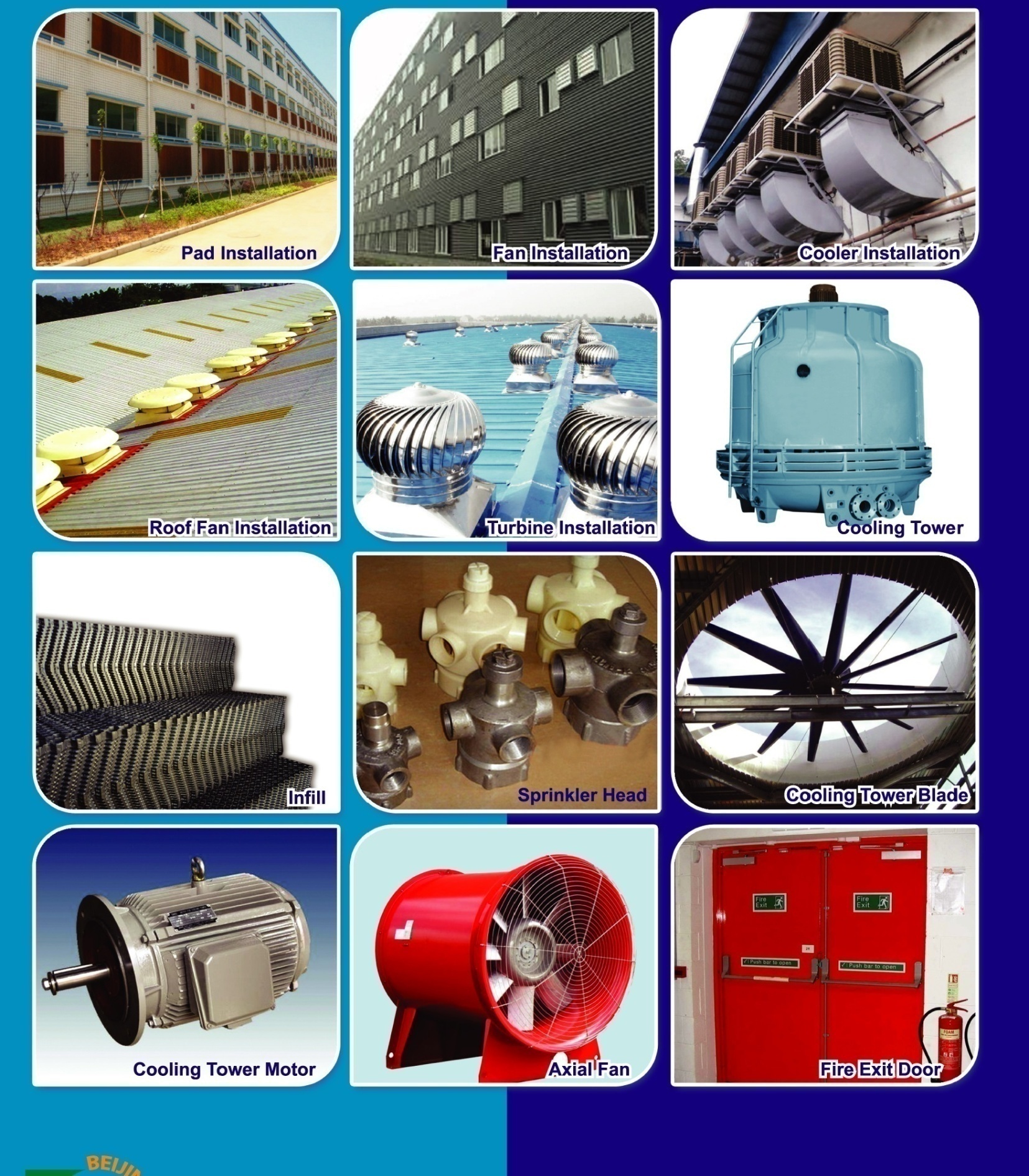 COOLING TOWER AND ITS SPARE PARTS:We import cooling tower and its spare parts from china. We have iraction team to install and provide sales after supports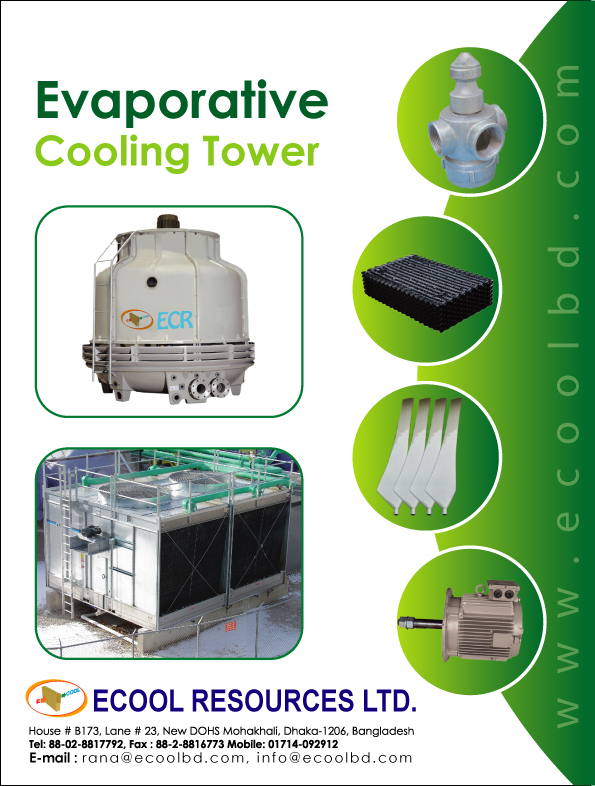 Project implementation equipment and tools description.Influential client listTextile and garmentsCONTENTSOVER VIEW	GENERAL INFORMATION OF THE ORGANIZATIONQUALITY STATEMENTFLOW OF MANAGEMENTOUR TECHNICAL EXPERTSSERVICES WE OFFER:MECHANICAL ENGINEERING SUPPORT AND SERVICESELECTRICAL ENGINEERING SUPPORT AND SERVICESPROJECT IMPLEMENTATION ORGANOGRAM FOR ME. WORK.PROJECT IMPLEMENTATION ORGANOGRAM FOR EEE.WORKEQUIPMENT AND TOOLS LISTPROJECT IMPLEMENTATION MANPOWER LIST	OUR SIGNIFICANT CLIENTS                                    OUR COMMITTEMENT TO YOUR SATISFACTION Name of EmployeeField of ExperienceMasud RanaManaging DirectorFounder of ECOOLRESOURCES LTD.Email:rana@ecoolbd.comCall:01714-092912     8 years professional experience in A. Evaporative Cooling system Consultancy, Erection, Fabrication, Installation, Inspection, and Testing of  cooling system.B. Design, Drawing, Estimation of cooling and ventilation system.Engr. Md. Anwar sadat RajuDiploma Engr. (EEE)GMEmail:info@ecoolbd.comCall:0175556759310 years professional experience in A. Erection, Fabrication, Installation, Inspection, and Testing of Piping work at Garments and Textile.B. Design, Drawing, Estimation of BTS ( Mobile technology) Engr. Hafizur RahmanB.SC Engr. ManagerEmail:info@ecoolbd.comCall:0172706448010 Years professional experience in A.Erection, Fabrication, Installation, of  Tank and Piping work at cooling system.B. Erection, Fabrication, Installation, Inspection, and Testing, of Electrical and Instrumentation in textile and pharmaceutical Engr. Sorup HalderDiploma Engr. ( Electrical)Asst. ManagerSales and MarketingEmail:info@ecoolbd.comCall:01727-0644838 years professional experience in A. Erection, Fabrication, Installation of Electrical System at Power plant and Textile Sector.Md. Milon SharifAsst. ManagerSales and MarketingEmail:info@ecoolbd.com6 years experience in sales and marketing in cooling and ventilation system.Md. Sohel RanaSr. Executive Sales and marketingEmail:info@ecoolbd.com6 years professional experience in Cooling system, ventilation system Marketing and in pharmaceutical and textile sector.Engr. Ashis Biswas Diploma Engr ( Electrical)Sr. Sales and MarketingEmail:info@ecoolbd.com6 years professional experience in A. Erection, Fabrication, Installation of Electrical System at Power plant and Textile Sector.Sl. NoEquipments & Tools DescriptionUnitQtyRemarksaMeasuring Tools1Varnier calipersNos22Measurement Tape (Different Type)Nos203Slide CalipersNos24Compus (Different Size)Nos155Scale (Different Size)Nos10bMechanical working Tools2Arc Welding Machine Nos203DC Welding Machine (Heavy Duty)Nos204DC Welding Machine (Light Duty)Nos155Tig Welding MachineNos207Hi Speed Cutter MachineNos38Grinding M/C 7"Nos59Grinding M/C 4"Nos     310Vertical Drill MachineNos511Iron Drill Machine (Different Size)Nos4Sl. NoEquipments & Tools DescriptionUnitQtyRemarks12Hammer Drill Machine (Different Size)Nos513Baby Drill MachineNos1014Gas Cutter setNos2015Adjustable Wrange (Different Size)Set1016Pipe Warence (Different Size)Set1217Chain Ton (Different Size)Nos818Combination Set (Different Size)Nos1019Torque Wrench (Different Size)Nos1220Box Wrench (Heavy Duty)Nos1021Spanner (Different Size)Set1522Pliers (Different Size)Nos1023Screw Driver (Different Size)Set1524Thread Cutting Machine (Power)Nos425Thread Cutting Machine (Manual)Nos526Pipe Cutter (Different Size)Nos1227Pipe vice (Different Size)Nos828Ball Pin Hammer (0.5Lb to 3Lb)Nos1529Hammer (Different Size)Nos1230Chisel (Different Size)Nos1031Extension Board lineNos532Collar Bending MachineNos333Grip Vice (Different Size)Nos534Allen key sets (Different size)Nos1435Hole Saw (Different Size)Nos1036Wooden Saw (Different Size)Nos537Scissors (Different Size)Nos3538Sheet Bending MachineNos339Rolling MachineNos240Group MachineNos541T- SupportNos1842Chipping Hammer10ESafety Equipment1Safety HelmateNos502Safety BeltNos303Safety Shoe & GlassNos504Fire Extinguisher (CO2, A, B, C)Set5Ha-meem GroupTM TextileDekko GroupKnit asiaPalmal Group of Ind.Dishari apparelLenny FashionFashion cityApexBirds GroupAba GroupLiz FashionAlima textileAgiMascomTranscomTotal FashionPacific jeansSquire GroupMahamud Group                                         PharmaceuticalsGlobe pharmaceuticalsIncepta pharmaceuticalOpsonin pharmaceuticalSk+FSquire pharmaceuticalBeximco Ltd.Medlar groupDelta groupGroup groupMab groupMascoViyellatexFashion stepsNahid cottonIslam groupHabitus fashionRedesha textileAbir FashionOtobiNasssa groupStandard groupGMSGazi tank and tyreHop lunNoman Group